МИНИСТЕРСТВО ЗДРАВООХРАНЕНИЯ ЗАБАЙКАЛЬСКОГО КРАЯКраевой центр медицинской профилактикиГДЕ ПОЛУЧИТЬ ПОМОЩЬ ПРИ ОТКАЗЕ ОТ КУРЕНИЯ?Курение – это болезнь, которую Вы сотворили сами.Чем интенсивнее Вы курите, тем активнее развивается и тяжелее протекает у Вас атеросклероз, более выражены необратимые изменения в кровеносных сосудах и структурах сердца, головного мозга, лёгких, выше риск смерти.Вы можете прервать свою рукотворную болезнь, незамедлительно отказавшись от курения!ВАМ ПОМОГУТ:* Центры здоровья Забайкальского края:Центр здоровья на базе ГУЗ «Детский клинический медицинский центр» г.ЧитыАдрес: г.Чита. ул. Шилова, 49;Центр здоровья на базе ГУЗ «Краевая больница № 4»Адрес: Забайкальский край, г. Краснокаменск, ул. Больничная, 5/7;Центр здоровья на базе поликлинического подразделения  № 1 клинического медицинского центра г.ЧитыАдрес: г.Чита, ул.Богомякова, 123* Кабинеты медицинской помощи при отказе от курения в поликлинике по   месту жительства* Горячая линия Министерства здравоохранения РФ8-800-200-0-200 (бесплатно с любого телефона с 9.00 до 20.00 московского времени)* Сервис СМС поддержки Министерства здравоохранения РФОтправь СМС НЕ КУРЮна короткий номер 5253 (бесплатно)г. Чита, 2018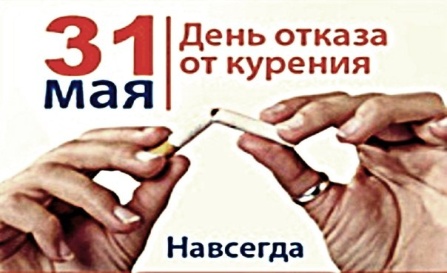 